         Cinderella’s Closet 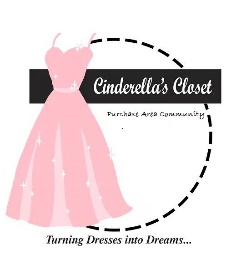   Purchase Area Community    Boxed Lunch Sale           100% of the proceeds benefit Cinderella’s Closet Purchase Area CommunityCinderella's Closet provides formal wear to girls in the Purchase Area who could not otherwise attend their prom. Through donations of new and gently used formal dresses and accessories, we are able to "Turn Dresses Into Dreams" for juniors and seniors referred to our organization by their school or social care agency. Even more than a dress, Cinderella's Closet provides an unforgettable, amazing experience. From the moment our princesses dance through our doors they are greeted with an environment of grace, love and respect. It is our mission that they leave knowing they are cherished.  On March 17, 2018, Cinderella’s Closet of the Purchase Area Community helped approximately 80 girls in the Purchase Area find the Dress of their Dreams.  Be A Part of Something Truly Special – Turning Dresses Into DreamsOrder Form Available: at Cinderellasclosetpac.comContact: 270.556.2682 if you have questions.  Cinderella’s Closet is a ministry of Immanuel Baptist Church, Paducah, KY  Turning Dresses Into Dreams